	COMISSÃO PREPARATÓRIA	OEA/Ser.P		AG/CP/SUB.TP-304/22	Quinquagésimo Segundo Período Ordinário de Sessões	23 agosto 2022		Original: espanhol	Subcomissão de Agenda e ProcedimentosPROJETO DE CALENDÁRIO DO QUINQUAGÉSIMO SEGUNDO PERÍODO ORDINÁRIO DE SESSÕES DA ASSEMBLEIA GERAL(Apresentado pela Missão Permanente do Peru)ATIVIDADES PRÉVIAS AO INÍCIO  DO QUINQUAGÉSIMO SEGUNDO PERÍODO ORDINÁRIO DE SESSÕES DA ASSEMBLEIA GERALQuarta-feira, 5 de outubro8h15 – 8h45 	Coletiva de imprensaLocal: Sala Mateo Salado (4o andar), Lima Centro de Convenções (LCC)9h00 às 13h00	Diálogo dos Chefes de Delegação com representantes das organizações da sociedade civil e outros atores sociais 	Local: Salas San Borja 1 e 2 (1o andar), LCC	Inaugura: Presidente da República do Peru	Modera: Representante Permanente do Peru junto à OEAQUINQUAGÉSIMO SEGUNDO PERÍODO ORDINÁRIO DE SESSÕES DA ASSEMBLEIA GERALQuarta-feira, 5 de outubro8h30 – 17h30	Registro de participantes 15h00 – 17h00	Diálogo dos Chefes de Delegação com oObservadores Permanentes s 		Local: Salas San Borja 1 e 2 (1o andar), LCC	Modera: Ministro das Relações Exteriores do Peru 17h15 – 18h15 	SESSÃO DE ABERTURA	Local: Salas Lima 1 e 2 (1o andar), LCC	Discurso do Secretário-Geral	Discurso do Presidente da República do Peru	Outras apresentações (a confirmar)	Apresentação do “Coro Nacional Infantil do Peru” 19h30 – 21h00	Ato cultural e pisco de honra (por convite)	Local: Huaca Pucllana	Participação do “Balé Folclórico Nacional do Peru”Quinta-feira, 6 de outubro8h30 – 17h30	Registro de participantes 8h15 – 9h15	Reunião Ministerial do Grupo de Revisão da Implementação de Cúpulas (GRIC)		Local: LCC9h30 – 10h30	Primeira SESSÃO PLENÁRIA		Local: Salas Naciones 2 e 3 (8º andar), LCC Eleição da Presidência da Assembleia GeralAprovação do projeto de agendaAprovação do projeto de calendárioAprovação dos acordos adotados pela Comissão PreparatóriaRelatório da PresidênciaRelatório do Secretário-Geral sobre credenciaisRelatório Anual do Conselho Permanente à Assembleia Geral (2021-2022)Aprovação de projetos de declaração e resolução acordados pelo Conselho PermanenteRelatório Anual do Conselho Interamericano de Desenvolvimento Integral à Assembleia Geral (2021-2022)Instalação da Comissão GeralAtribuição de temas e eleição da Presidência da Comissão Geral10h30 – 13h00	Continuação da Primeira SESSÃO PLENÁRIA: Diálogo dos Chefes de Delegação	Local: Salas Naciones 2 e 3 (8º andar), LCC 10h30 – 13h30	Primeira reunião da COMISSÃO GERAL	Local: Sala Naciones 1 (8º andar), LCC13h00 – 13h15 	Fotografia oficial dos Chefes de Delegação	Local: Esplanada (2º andar), LCC13h20 – 15h00	Diálogo privado dos Chefes de Delegação com o Secretário-Geral e o Secretário-Geral Adjunto	Local: Sala Mangomarca (6º andar), LCCFormato: Almoço de trabalho (1+1)15h00 – 18h00 	Segunda reunião da COMISSÃO GERAL	Local: Sala Naciones 1 (8º andar), LCC15h00 – 19h30	Segunda SESSÃO PLENÁRIA	Local: Salas Naciones 2 e 3 (8º andar), LCCSexta-feira, 7 de outubro8h30 – 13h00	Registro de participantes 10h00 – 13h00 	Terceira reunião da COMISSÃO GERAL	Local: Sala Naciones 1 (8º andar), LCC10h30 – 17h00	Terceira SESSÃO PLENÁRIA	Local: Salas Naciones 2 e 3 (8º andar), LCC17h00 – 19h00	Quarta SESSÃO PLENÁRIALocal: Salas Naciones 2 e 3 (8º andar), LCC A questão das Ilhas MalvinasEleição de autoridades de órgãos, organismos e entidades da Organização:Três membros da Comissão Jurídica Interamericana (CJI)Dois membros do Centro de Estudos da Justiça das Américas (CEJA)Um membro do Tribunal Administrativo (TRIBAD)Um membro do Comitê de Auditoria Apresentação da Presidente da Comissão Interamericana de Direitos HumanosApresentação do Presidente da Comissão Jurídica InteramericanaRelatório da Comissão Geral Aprovação de projetos de declaração e resoluçãoDeterminação da sede e data do Quinquagésimo Terceiro Período Ordinário de Sessões da Assembleia Geral19h00 – 19h30	SESSÃO DE ENCERRAMENTO Local: Salas Naciones 2 e 3 (8º andar), LCC Discurso do Secretário-Geral Discurso do Ministro das Relações Exteriores do Peru 19h30 – 20h00	Coletiva de imprensaLocal: Sala Mateo Salado (4º andar), LCC  ANEXOATIVIDADES PARALELAS Segunda-feira, 3 de outubroHorário a definir 	Evento do Fundo para Jovens Empresários das Américas (YABT)	Local: a definirTerça-feira, 4 de outubro Horário a definir 	Evento do YABT (continuação)	Local: a definir9h00 – 12h00 	Fórum Empresarial	Local: Lima Centro de Convenções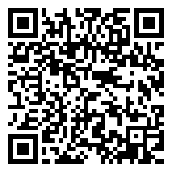 